Swinging ObjectsSwinging hazards occur when an object has the potential to swing and strike a worker. This type of hazard occurs when a load is lifted and the materials swing, twist or turn while a worker(s) are in the swing radius. As a result the objects movement can catch workers by surprise greatly increasing the chances for the load to strike a worker(s). It is important to understand and locate potential swinging object hazards before performing a task as well as identifying other locations on the overall job site that can impact the safety of you and your co-workers. Here are some common examples of Swinging Objects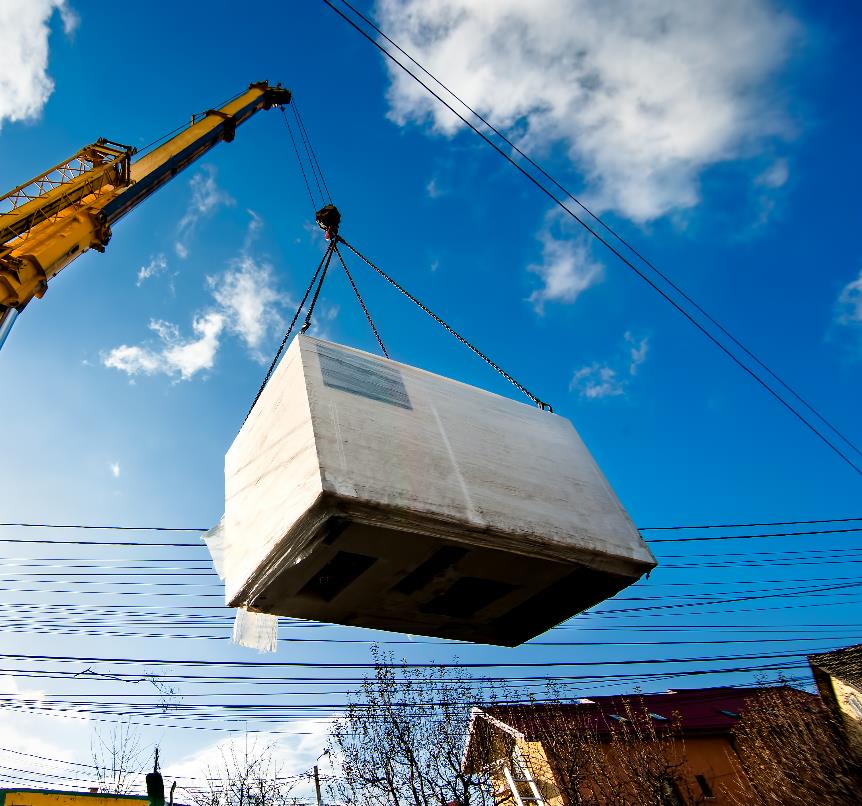 Worker(s) are within the swing radius of the loadWind gustsPoorly or unsecured loadsExceeding the load rate or lift capacity of the equipment or vehicle.How to protect yourself and others: Never position yourself under a suspended load.Be aware of the wing radius of cranes and backhoes and do not enter that zone.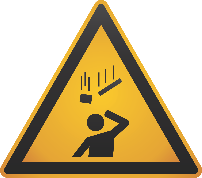 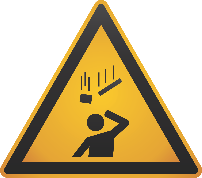 Stay clear of hazards using job briefings and three-way communication.Ensure you always wearing proper the right Personal Protective Equipment for the task(s) but remember it is the last line of defense.Wait for the all clear from the worker using machinery or equipment before approaching. Beware of unbalanced loads.Be sure to be properly trained before using machinery or equipment.Make sure that all workers are in the clear before lowering or lifting objects.Make sure objects stack and secure the materials to prevent sliding, falling, or collapse. Summary It is difficult to fully eliminate all the hazards that result in struck-by incidents, but through proper task planning and preparation you can mitigate yourself and your co-workers exposure to these potential hazards. Evaluate your work tasks to see if there are any unnecessary risks to you or your co-workers due to the mentioned hazards above.MEETING DESCRIPTIONMEETING DESCRIPTIONMEETING DESCRIPTIONMEETING DESCRIPTIONMeeting Date:Time:Location:Supervisor:Number in Crew:Number Attended:Attended By:AbsentREVIEW ITEMS FROM PREVIOUS MEETINGINCIDENTS/INJURIES REVIEWEDTOPICS DISCUSSEDStriking Hazard – Swinging ObjectsWORKERS CONCERNSCORRECTIVE ACTIONS TO BE TAKENMEETING CONDUCTED BYMEETING CONDUCTED BYMEETING CONDUCTED BYMEETING CONDUCTED BYSupervisor:Manager:Date:Date: